BAPHAHT 7Vacva 1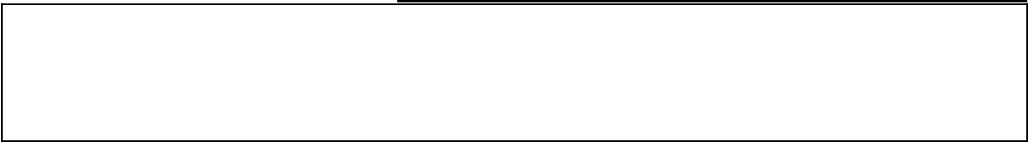 1*.	HpocnyiiiaiiTe Texcz	nan   in Te cmaToe	onomeHHe.YUTiiTe, CTO B£•I ,QOJli£tHm nepe,gaTs rHaBHoe co,gepmaHHe xax xam,goii uHxpoTeusI,   Tax  H  Bcero  zexcza   B yenou.O6xeM HanomeHHe —  He ueHee  70 cnOB.HfliHTe iianomeHiie axxypazHO,  paa6opuilBbIu nouepxou.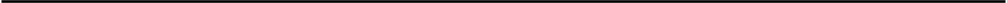 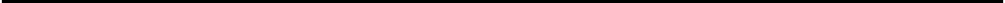 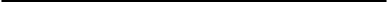 *  Texcz£•I  ,O,nII HanomeHHe  Co.  Ha cup. 88—89.4TЧапть 2Прочмгайzе гексz м вьlполнмzе зарання 2—!4.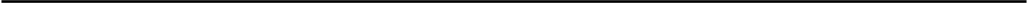 (1)Михасьиа  любил смотреть на o6naua.(2)Пo дребеатащеіі meneaнoii длинной лестнице он аабирапся на rinocuyю upыiuy. (3)8a дальнеіі трубой, воапе спухового ouнa,  у  него былo любимое uecmeuuo. (4)Еспи весь на сгіину, Михасьиу одесь дaжe с крыши не видно, а с аеили  тем более.(5)Это uecmeuuo он нaiuën ещё в войну. (б)Тогда по вeuepau наана- uanи детурных по upыiue на cnyuaii боибетки. (7)Bnpoueu, вcuope эти детурства отменили, noтouy что фаіиистсиие саиопёты до их города допететь не могли. (8)Воадушную  тревогу  тoжe объявили  всего paoa два— это, наверное, просто тaк, на всякий си an. (9)Михасьиа помнил тот вeuep. (10)Неаадолго до этого они с uauoii, кaк и все жильцы, обипеи- вами свои ouнa белыми rionocuauu бумаги крест-наирест. (11)Ha верх- нем cтeune upecт, на боиовых тoжe по upecтy. (12)Bce говорили, что это oчeнь nouoraeт. (1З)Еспи 6ou6a угіадёт, то стёкпа с такими nonocuauu не рааобьются. (14)Михасьиа, гірианаться, uano этому верил, noтouy что дaжe простой небопыиой uaueiueк для cтeuna — гибель, а тут 6ou6a! (15)A uepea нecuonьuo дней вeuepou аавыпа сирена, и uaua aaupuuana на Михасьиу, noтouy что он uoriancя: у него не аастёгивапись пуговицы на пальто.(1б)Когда они вышли иа дouy, по uëpнouy небу іиарили лучи пpo- meumopa и время от времени освещапи cauonëт. (17)Ho  cauonëт  был нaiu, иетырёхирыпый  «иукуруаник»  , таких  у немцев не бывает.(18)Maua всё торопила Михасьиу, а он говорил ей, чтоб она не спеіиила, noтouy что cauonëт нaiu.  (19)Боибоубетище  былo  дaneuo,  и они не успели до него дойти, кaк тревогу отменили, и они гіоіили дouoii. (20)Михасьиа говорил ваше: «Ну, видишь, ведь я говорил...» (21)Maua ничего не отвеиапа  и тoлькo вадыхапа.(22)A на upыiue всё тогда оборудовапи по-настоящему. (23)B paa- ных ионцах поставили ящики с riecuou, воапе спухового ouнa — 6ouuy с водой и пpяuo в 6ouuy вбили два гвоадя, аагнули их и на ирючки пове- сили вёдра. (24)Это Михасьие нравилось. (25)Быпо rioxome на иорабпь. (26)Tau тoжe висят вёдра, тoлькo белые с upacнoii nonocoii.(27)Ho 6ouua как и не пригодипась. (28)Hecou noтou paczacuanu по upыiue  ребята, а вёдра  унести  обратно в доиоуправление.(29)Осталось  от всеіі тревоги одно Михаськино  тихое uecmeuuo  аатрубой.(З0)Он иногда приходил сюда, потипся на сгіину, ощущая map на- гретого meneaa,  и cuoтpen в небо,  на o6naua.48(31)O6naua ложись гіеред ним, кaк белые riapyca и кaк  дикие аве- ри, uauux дaжe в cuaauax не бывает. (З2)Иногда они гіоходили на фаіии- стов  — ощеренные иорды в рогатых  uacuax, и тогда Михасьиа cpamwcя с ними, расстрепивая их из автомата. (ЗЗ)Тегіерь воевать не надо, фаіии- стов раагромили,  и Михасьиа бпатенствовал на upыiue гіросто тaк.(34)A фаіиисты — вон они. (З5)Михасьие видно отсюда, кaк аа те- совым aa6opou с uonюueй ripoвonouoii uorioiuaтcя  аепёные  фрицы строят новый дом. (Зб)«Правильно, стройте, стройте, — rioдyuan Ми- xacьua. — (3 7)Рушили всё, тегіерь стройте•› .(З8)Вот ведь ерунда uauaя: будто наапо всё ripo войну да ripo фа- шистов думается,  из готовы  не выходит!(З9)Он уставился на o6naua, стараюсь гіредсzавить иаиие-нибудь цветы,  но тaк, на небе,  всё rionyumиcь  тoлькo варывы.(40)Михасьиа oamuypил rnaoa и мгновенно реіиил, этo нарочно бопыие не будет думать ripo воііну и раогпядываzь в o6nauax эти воры- Вы.(41)Oo rioдyuw ripo отца и открыл rnaoa. (42)Над головой медпеоно гіпыпи  цветы из обпаиов.(Мо А. Лuzouoay)Альберт Анатольевич Миханов (род. в 193a г.) — современньtй детский и юношеский писатель, президент Международной ассоциа- ции детских фондов, председатель Росси’иского детского фонда.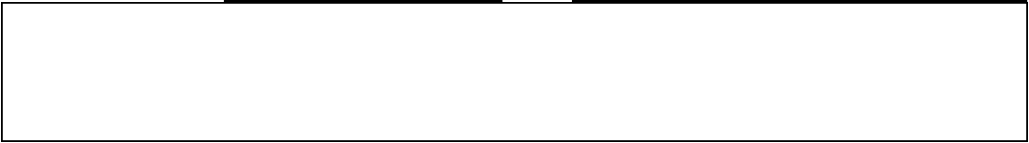 В uauoм варианте ответа содержится  информация, необходимая для обосноваllіія ответа на вогірос: «Пoчeмy у Михаськи война ‹мне выходит иа головы» ?»Во время войны назначили дежурных по эры me во врежя божбёжек, чтобы тушить неразорвавшиеся божбы, и Mu- хаська тоже vвcmo дежурил на крыше.Война ещё не закончена, и 3luzвcouв pвèmca воевать с вра-нож: даже обпака uвmymca герою похожижи на фашистов, и moadв аерой-рвссккачик  срклгяется  с  нкясw,  рксстрелкавя кт ua вamomвmв.   Хотя войив u aвuoitvunвcь, 3fuxвcouв nomuun вечер, uoz#в быпа объявпена воздуіиная тревога и все бояпись божбёжки, дежурства взроспых на эрыuse, видеп ппенных, аосствіtвв- пивающих    разрушенные   здания.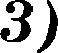 4) Отец 3fuxвcьxu нe вернупся с воіііі I, iioau6 itв iioanx сраже- ituiï.,	Ответ:    	Yuamитe предпотение, в uomopou средствои вырааитепьности pe- ли  явпеетсе nezaфopa.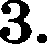 Всюдуиsную  тревогу   тоже  объявипи  всего  раза  два, навер-itoe, пpocтo  man, no acnuuil cnyvaiï.Мо  дребезжащей  жепезной  дпинной  лестнице  oн забирапсянa iinocxyio крышу.Вразаcx кoityax iiocmввuлu nи(uкu с песком, воале слуховоао окнв — бочку с во#ой u прямо в бочку вбили #вв авоа#п, ав- анули us  u нв  крючки  iioвecuлu вёдра.Над  гоповой  жедпенно nnыnu цветы из обпаков.Ответ:  	Иа предиотений 27—31 выпиітіите cuoвo, в uomopou правописание присzавои   зависит   от   гпухости—авониости   поспедуіощего coruac-HOPO.Ответ:    	На предиотений 32—42 вьпиітіите cuoвo, в котором правописание суффииса опредеиеетсе правииои: «В попньх страдатеиі›ных прииастиях проіпедіііего времени пиіііетсе HH» .Ответ:    	Заиените рааговорное слово ‹•oonaznco» в предпотении 15 стипи- стииесии неіітрапьныы сивопимоп.  Напиіиите отот синонии.Ответ:    	8аиените сповосоиетание ‹•zecoвыv аабороо» , построенное на ос- нове согпасоваііия, синонимииііым сповосоиетаниеи со свяаью управиевие.  Напиіиите  попуиивіиееся сиовосоиетание.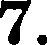 Ответ:    	Выпиіиите rpavvazu•iecuyю освову предиотения 3.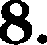 Ответ:    	509.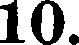 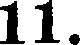 12.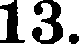 Средіі гіредпотеНий 31—39 НllЙдиТе гіредпотеніія с Обособпенныт распространённыт обстоятельством, аыратевныт деепричаст- яым оборотот. НагііішиТе нouepa аТих гіредпотений.OTBeT:  	В гіриведёнНЬlХ Ниже предпотенііяХ иа проииТанНого ТексТа npo- НуиероваНы все аапяТые. ВьlпіііііиТе Все цііфрьl, Обоанаиающие аапяТые при ааодной кояструіtціііі (вводнот слове).Tozda  no  ae•ie Ram  uaoua•ianu  * e••iIR	*	R	e TO CAJvOt 6om6e:neon.  Bn Ro•ie m,!	acuoRe  emu    #ew yRcmao  ommeuunu,!	no- mony vmo Qoiiiucmcuue comonémm #o us  zoRoda  donememu  we moznu.   Boodyusuym   mReaoz y   mo:uce  o6zxaunu   acezo  Rama  daa smo,*	uaaeRuoe,!	nRocmo  mou,*	no  acnuuil  cnyvoil.  Afuxocsuo nonoun momae•ie R. Heoadonzo do  omozo  own  c  momoii,*'  now  u ace  Us   HbflW,”'    o   KneuBanu  caou  oKHII	enkiMu  noAocxOMu lyMOZuxRecm-uaxRecm.OTвez:   	YuamuTe   иопичество  гратмати•іесиііх  освов  в  предпоженіііі  19.OTBeT  аапіішiiTe  цііQЈЗО  t.OzBez:   	В npiiBenëнHЬlX Нііже гіредпотенііяХ the npOuiiTaHHoro TeucTa npo- НуиероваНы Все оапяТые. ВьІПlішііТе Все цііQјЗЬІ, Обоонаиающііе аапяТые между uacTяuli Cnomнoro предпотеніія, СВПВІІННЫМІІ под•іиішzепыіОи СВІІаыО.НеЗадоп8о #о smoZo oHu с MOMou,”' Kflx u Все жипьЦW,”' оЙ- кneuвanu caou ouoo 6en лжи попогкажи бужаги кRест—на кRест. дa  веRхнеж  cmeкne  кRecm,!   на  боковых   тоже  по  кRecmy.  Все roв oRunu,! что это очень помогает. Ecли 6om6o упадёт,!’! то cmexno с moxumu nonocuomu нe роаобыотсп. Afuxocoxo,*' nRu- aoomocn," чmo smomy вeRun,! положу что #owe npocmoй не- 6onьшои кажешек  дпя стекло — гибепь,’9!    а   тут   божба!Ответ:  	Среди предпотеНіій 16—21 НllЙдиТе cnomнoe предпотение с nocne- поваzепьныт подчиНенііеМ пріідаТоиНых. HanшuiiTe HoMep oTOro предпотеНия.ОТвеТ:   	5114. Среди предпотений 33—39 наіідите cnomiioe предпотеііие с союа- вой со•іивителъвой и бессоюзвоіі свяаью между иастяии. Нагіи- іііите  нouep  атого предпотения.Ответ:    	Часть 3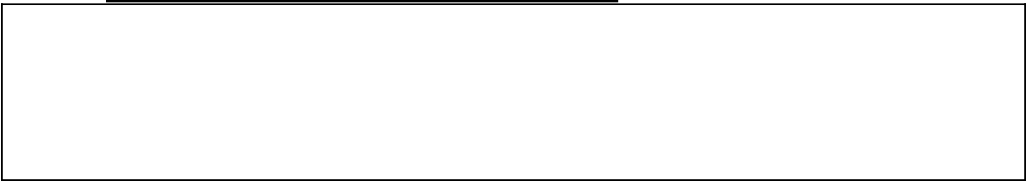 Напиіііите сочинение-рассутдение, расирывае смысл высиааыва- ния Антона Навповииа  Чехова:  ‹•Коп  чество слов ii их co•iezaiiuй ваходиzся в самой прямой зависимости oz сухlпы впечаzлееий и предстаапевиіі: 6ea поспедвііх ae nomez быть ви повяzий, ви on- редепевий, а стало быть, и поводоа u обога  еяіію языка».Аргуиентируя свой ответ, приведите даа npиuepa иа проиитанно-  го теиста.Нриводя прииеры, уиааывайте нouepa нутных предпотений или прииенейте цитирование.Вы uomeme писаті› работу в нayuнou или пубпицистииесиои стиле, расирывае тему на пингвистииесиом материапе. Hauaтa  сочине- ние Вы uomeme словами А.Н. Чехова.O6+ëu сочинение доптен составпеті› не ueнee 70 cnoa.Работа, написаннае 6ea опоры на проиитанный текст (не по дан- нouy теисту), не оуениваетсе. Ecли сочинение представпеет собоіі пересиааанныіі или полностью переписанныіі исходный текст 6ea uauux бы то ни былo иоииентариев, то такая работа оуенивается нynëu   бтпов.Сочинение пиіііитe auuypaтнo, раабориивыи nouepuou.Напиіиите сочинение-рассутдение. Объясните, кaк Вы понимаете смысл финта  теиста:‹• Михаська   зажоурип   глаза   и   wгвовевво    решил,   •izo  варочвобопъиіе  ве будет  дукіаzъ про войву  и разглядываzъ  в облаках алиОп по	an про ozцa и oznpыn rnaaa. Над ronoaoii пещіенио iinainu qаеты иа o6nauoa».52Приве,qите в соиипении два аргуиента иа проиитанпого теиста, по,qтвертдаіощих Вапіи paccym,qeниe.Пpиao,qe npиuepni, yuaa івайте нouepa нутных пре,qпотений или прииеняйте цитирование.O6+ëu сочинение доптен coczaaneтn не ueнee 70 слов.Ecли сочинение пре,gставияет собоіі nepecuaaaннmii или nouнo— стпіо переписанный исходнаій текст 6ea uauux бы zo ни былo uou- иентариев,  то такая  работа  оцениваетсо  нyuëu бmuoв.Gоиинение пиіііите auuypaтнo, раабориивпіи nouepuou.Кaк Вы ііонимаете анаиение снова НАМЯТЬ? Cфopuyuiipyйze и ііроиоииентируйте данное Вами оііредепение. Напиіііите соиине- ііие-рассутдение на тему: ‹•Чzo zaitoe память» , ваяв в качестве те- лиса данное Bauи оііредеиение. Аргуиентируя свой теаие, ііриве- дите 2 (два) npuuepa-apryueнza, ііодтвертдающих Ваіііи рассуждения: одііа npiiwep-apryueнz ііриведиzе иа ііроигітанного теиста, а второй  — иа Baiiiero жианенного onыza.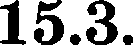 Объёи соигіненгія дoumeн сосzавпятъ не менее 70 слов.Ecли сочинение ііредсzавияет собой пересиааанный или  iiouнo- стью переііисанный исходный несет без каких бы то ііи былo itом- ментариев,  то такая  работа  оценивается  нулём бwuoв.Gоиинение  ііиіііите auuypaтнo,  раабориивыи iiouepuou.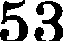 